CHAPTER 1MARRIAGESUBCHAPTER 1GENERAL PROVISIONS§1.  Quaker; Baha'i(REPEALED)SECTION HISTORYPL 1969, c. 262 (AMD). PL 1995, c. 694, §B1 (RP). PL 1995, c. 694, §E2 (AFF). §2.  Copy of record, legal evidence(REPEALED)SECTION HISTORYPL 1977, c. 12 (RP). §2-A.  Findings and purposes(REPEALED)SECTION HISTORYPL 1995, c. 694, §B1 (RP). PL 1995, c. 694, §E2 (AFF). PL 1997, c. 65, §1 (NEW). §3.  Penalties(REPEALED)SECTION HISTORYPL 1977, c. 439, §1 (AMD). PL 1995, c. 694, §B1 (RP). PL 1995, c. 694, §E2 (AFF). §4.  Definitions(REPEALED)SECTION HISTORYPL 1969, c. 433, §31 (NEW). PL 1971, c. 598, §28 (AMD). PL 1995, c. 694, §B1 (RP). PL 1995, c. 694, §E2 (AFF). SUBCHAPTER 2VOID MARRIAGES§31.  Marriage prohibited and permitted within certain degrees(REPEALED)SECTION HISTORYPL 1981, c. 54 (AMD). PL 1985, c. 181 (AMD). PL 1987, c. 126, §1 (RPR). PL 1995, c. 694, §B1 (RP). PL 1995, c. 694, §E2 (AFF). §32.  Persons under disability(REPEALED)SECTION HISTORYPL 1981, c. 402 (RPR). PL 1995, c. 694, §B1 (RP). PL 1995, c. 694, §E2 (AFF). §33.  Polygamy(REPEALED)SECTION HISTORYPL 1995, c. 694, §B1 (RP). PL 1995, c. 694, §E2 (AFF). §34.  Same sex marriage prohibited(REPEALED)SECTION HISTORYPL 1995, c. 694, §B1 (RP). PL 1995, c. 694, §E2 (AFF). PL 1997, c. 65, §1 (NEW). SUBCHAPTER 3PROCEEDINGS§61.  Recording of intentions(REPEALED)SECTION HISTORYPL 1973, c. 173 (AMD). PL 1983, c. 686, §1 (AMD). PL 1987, c. 126, §2 (AMD). PL 1989, c. 225, §§1,2 (AMD). PL 1995, c. 694, §B1 (RP). PL 1995, c. 694, §E2 (AFF). §62.  Marriage license(REPEALED)SECTION HISTORYPL 1969, c. 433, §32 (AMD). PL 1971, c. 330, §1 (AMD). PL 1971, c. 598, §29 (AMD). PL 1973, c. 148 (AMD). PL 1977, c. 11 (AMD). PL 1983, c. 686, §2 (AMD). PL 1987, c. 126, §3 (AMD). PL 1989, c. 225, §3 (RPR). PL 1989, c. 692 (AMD). PL 1995, c. 560, §K82 (AMD). PL 1995, c. 560, §K83 (AFF). PL 1995, c. 694, §B1 (RP). PL 1995, c. 694, §E2 (AFF). §63.  -- contents(REPEALED)SECTION HISTORYPL 1977, c. 439, §2 (AMD). PL 1981, c. 456, §A60 (AMD). PL 1995, c. 694, §B1 (RP). PL 1995, c. 694, §E2 (AFF). §64.  -- out-of-state marriages(REPEALED)SECTION HISTORYPL 1977, c. 4, §1 (RP). SUBCHAPTER 4RESTRICTIONS§91.  Marriage out of State to evade law(REPEALED)SECTION HISTORYPL 1995, c. 694, §B1 (RP). PL 1995, c. 694, §E2 (AFF). §92.  Filing of cautions(REPEALED)SECTION HISTORYPL 1977, c. 14 (AMD). PL 1977, c. 479, §2 (AMD). PL 1995, c. 694, §B1 (RP). PL 1995, c. 694, §E2 (AFF). §93.  Certain marriages performed in another state not recognized in this State(REPEALED)SECTION HISTORYPL 1995, c. 694, §B1 (RP). PL 1995, c. 694, §E2 (AFF). PL 1997, c. 65, §1 (NEW). SUBCHAPTER 5PERSONS OFFICIATING§121.  Authorization; license(REPEALED)SECTION HISTORYPL 1969, c. 225, §15 (AMD). PL 1973, c. 567, §20 (AMD). PL 1977, c. 694, §§292,293 (AMD). PL 1979, c. 229 (AMD). PL 1981, c. 456, §A61 (RPR). PL 1987, c. 736, §38 (AMD). PL 1989, c. 225, §4 (AMD). PL 1995, c. 694, §B1 (RP). PL 1995, c. 694, §E2 (AFF). §122.  Lack of jurisdiction or authority(REPEALED)SECTION HISTORYPL 1981, c. 456, §A62 (AMD). PL 1987, c. 736, §39 (AMD). PL 1995, c. 694, §B1 (RP). PL 1995, c. 694, §E2 (AFF). The State of Maine claims a copyright in its codified statutes. If you intend to republish this material, we require that you include the following disclaimer in your publication:All copyrights and other rights to statutory text are reserved by the State of Maine. The text included in this publication reflects changes made through the First Regular and First Special Session of the 131st Maine Legislature and is current through November 1. 2023
                    . The text is subject to change without notice. It is a version that has not been officially certified by the Secretary of State. Refer to the Maine Revised Statutes Annotated and supplements for certified text.
                The Office of the Revisor of Statutes also requests that you send us one copy of any statutory publication you may produce. Our goal is not to restrict publishing activity, but to keep track of who is publishing what, to identify any needless duplication and to preserve the State's copyright rights.PLEASE NOTE: The Revisor's Office cannot perform research for or provide legal advice or interpretation of Maine law to the public. If you need legal assistance, please contact a qualified attorney.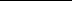 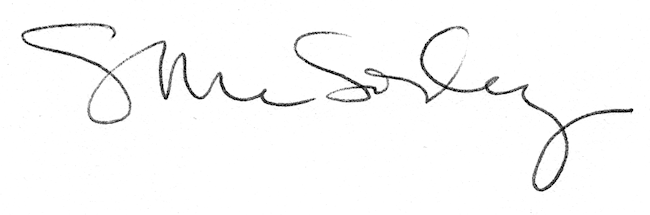 